Employment ReferenceI ___________________________________________________________, am applying for a position of employment with Robynwood Home for Adults and Licensed Home Care Agency, at 43 Walnut St Oneonta, NY 13820.I Authorize any former employer to release any records of employment that may be relevant to my employment at Robynwood. This includes but is not limited to performance evaluations, attendance records, and any termination reports.I hold harmless any individual, corporation, firm, or educational institution from any liability for providing this information to Robynwood pursuant to this authorization. I understand that any records furnished following this authorization will be used by Robynwood solely for the evaluation of my qualifications for employment. I have executed this authorization voluntarily.____________________________________                                                 _____________________________Applicants Signature						DateREFERENCE SUBMITTED BY:    _____________________________________________________	             COMPANY&TITLE:   ____________________________________________________                                      EMAIL:   ____________________________________________________                              Please answer the following questions.Dates of Employment _____________________ to _____________________.In what capacity was the applicant hired? _____________________________How would you rate their performance 1-10 {10} being best. _____________Did the applicant require close supervision?_____________How well did the applicant get along with co-workers & supervisors? ______________Were there any conflicts? _________________________________________________Did they have a good attendance record? _____________________________________What were his/her strong points? ___________________________________________Why did they leave your company? _________________________________________Would you rehire ?___________________Why ? _________________________________________________________________Verify wages at Hire: _________________ Termination: _______________________Submitted By:________________________________________			Signature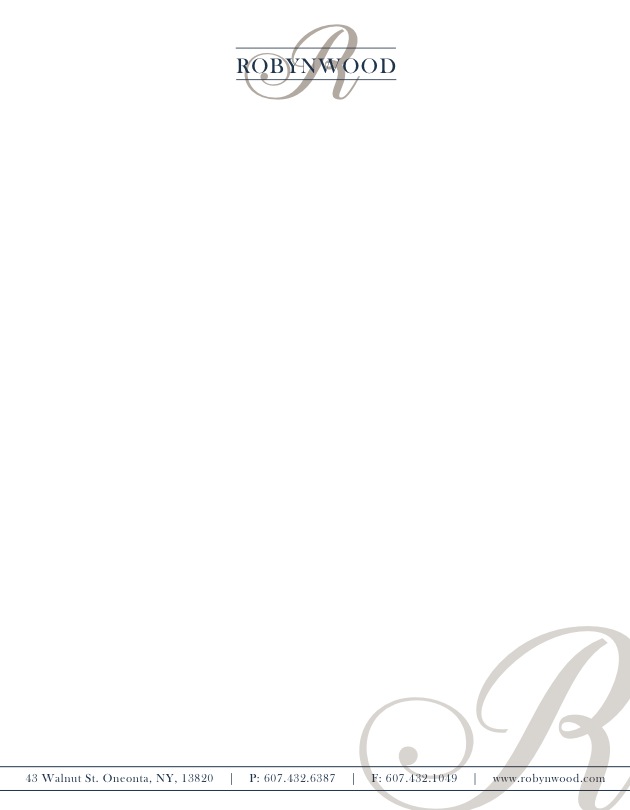 